                Кристалл-aqua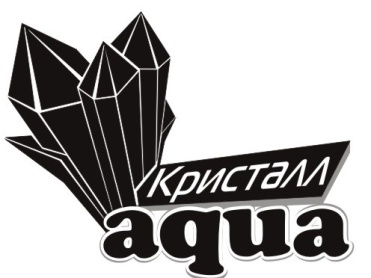                              Кристальное качество, кристальная надежность                                                www.Kristall-aqua.ru тел.79-08-79                                     Входит в группу компаний   СантехГарант.  Допуск СРО №0396.00-2011-7105508637-С-151   Договор бытового подряда № _______________        на выполнение санитарно-технических работ. «______»  _______________  2012 года          Компания “Кристалл-aqua”, в лице индивидуального предпринимателя Астапова Алексея Юрьевича, именуемая в дальнейшем «Подрядчик», действующая на основании Свидетельства о государственной регистрации физического лица в качестве индивидуального предпринимателя, а также договора коммерческой концессии с компанией «ООО «СантехГарант» № 12 от 05.04.2013 г. с одной стороны, и ___________________________________, именуемый в дальнейшем «Заказчик», с другой стороны, совместно именуемые «Стороны», заключили настоящий Договор о нижеследующем:1.Предмет договора1.1. Заказчик поручает, а Подрядчик принимает на себя обязательство выполнить санитарно-технические работы в помещении Заказчика, расположенном по адресу:г.Тула, улица ___________________________________________________________________далее именуемом Объект.1.2. Перечень, объем, и стоимость выполнения работ на Объекте определяются утверждаемой Заказчиком Сметой на санитарно-технические работы (Прил. 1 к настоящему Договору).1.3. Работы выполняются из материалов  ПОДРЯДЧИКА.1.4. Заказчик обязуется оплатить выполненный объем работ согласно смете, являющейся неотъемлемой частью договора.2. Сроки проведения и порядок сдачи работ2.1. Срок начала работ на Объекте не позднее 21 дня с момента подписания настоящего Договора Сторонами.2.2. После завершения работ Подрядчик предоставляет Заказчику для подписания Акт сдачи-приемки выполненных работ (Приложение 2 к настоящему Договору). Заказчик подписывает Акт при условии, что работы выполнены качественно и претензий к Подрядчику нет.2.3. В случае мотивированного отказа Заказчика от подписания Акта сдачи-приемки выполненных работ составляется  двусторонний Акт разногласий. Все указанные в Акте разногласий недоделки Подрядчик обязуется устранить за свой счет в пятидневный срок, если иной срок не будет согласован сторонами в таком Акте разногласий.3. Порядок оплаты3.1. Заказчик в день подписания Договора производит авансовый платеж в размере ___________(_______________________________________________________________) рублей.3.2. Стоимость работ по Договору может быть изменена в случае изменения перечня и объема работ на Объекте (согласовывается с ответственным за Объект инженером).3.3 Работа оплачивается Заказчиком после её окончательной сдачи Подрядчиком и подписания акта приемки работ.4. Обязанности Подрядчика Подрядчик обязан:4.1. Выполнить все работы в установленный Договором срок;4.2. Обеспечить высокое качество работ, выполняемых по настоящему Договору;4.3. За свой счет устранить недоделки и/или дефекты в выполненных работах, допущенные по его вине, до момента подписания сторонами Акта сдачи-приемки;4.4. Во время гарантийного срока за свой счет устранять все выявленные на Объекте дефекты в работах;4.5. В случае необходимости проведения дополнительных работ и/или возникновения обстоятельств, влекущих за собой изменение утвержденного Графика ведения работ – своевременно предупредить об этом Заказчика.5. Обязанности Заказчика Заказчик обязан:5.1. Обеспечить свободный доступ Подрядчика на Объект;5.2. Не вести переговоров с рабочими или неуполномоченными представителями Подрядчика об изменении объема  работ; не изменять объем работ в большую или меньшую сторону без согласования с инженером.5.3. Своевременно, до поставки, согласовать с Подрядчиком выбор материалов, используемых при ведении работ;5.4. Принять результаты выполненных Подрядчиком работ на Объекте;5.5. Своевременно и полностью оплатить работу Подрядчика, согласно условиям настоящего Договора.6. Дополнительные работы6.1. В случае изменения по желанию Заказчика предусмотренного объема и перечня работ, Заказчик соответственно изменяет и утверждает изменения Сметы, а также оплачивает превышение стоимости работ на Объекте, в случае его возникновения.6.2. В случае увеличения объема и/или перечня работ по желанию Заказчика срок завершения работ на Объекте увеличивается на соответствующую величину.6.3. Внимание! Вынос мусора и заделка технологических отверстий являются ДОПОЛНИТЕЛЬНОЙ услугой и подлежат оплате. Обязанности по договоренности о выносе мусора и заделке отверстий возлагаются на Заказчика.7. Гарантии7.1. На все виды работ, указанных в Смете, Подрядчик устанавливает гарантийный срок ОДИН ГОД (Прил.2), при условии соблюдения Заказчиком необходимых правил эксплуатации инженерных систем. По истечении гарантийного срока предоставляется бессрочное сервисное обслуживание по льготным ценам. ВНИМАНИЕ: настоящая гарантия НЕ распространяется на работы, НЕ указанные в Смете.7.2. Гарантийный срок на использованные Подрядчиком материалы и оборудование определяется их поставщиком или изготовителем, в соответствии с действующим законодательством Российской Федерации. Материалы, включенные в Смету являются поставкой компании «Кристалл-aqua», и на них распространяется действие общей гарантии, согласно Акту сдачи-приемки.8. Срок действия договора8.1. Настоящий Договор составлен и подписан в двух экземплярах, имеющих одинаковую юридическую силу, один из которых находится у Подрядчика, другой у Заказчика.8.2. Настоящий Договор вступает в силу с момента его подписания сторонами.8.3. При наличии уважительных причин Заказчик вправе до окончания работ отказаться от исполнения настоящего Договора, уплатив Подрядчику вознаграждение за выполненную часть работы.8.4. Настоящий Договор прекращает свое действие:- в части выполнения работ на Объекте – в момент подписания Заказчиком Акта сдачи-приемки выполненных работ при условии полной оплаты Заказчиком произведенных работ;- в части гарантийных обязательств Подрядчика – по истечении срока, указанного в Акте сдачи-приемки, после  подписания его обеими сторонами.9. Порядок разрешения споров9.1. За нарушение принятых по Договору обязательств, стороны несут ответственность в соответствии с законодательством Российской Федерации.10. Реквизиты и подписи сторон170411080413